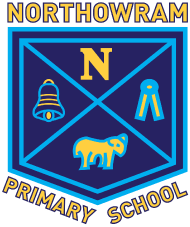 Northowram Primary School ART & DESIGN Long Term Curriculum Map (from Sept 2021)NotesI have tried to make your 4 art and design units fit the 3 half terms – hence the ‘Art Skills’ unit is in the terms for both Autumn 1 and Spring 1Kapow suggests the following amount of lessons for each area:Formal Elements of art  =  5 lessonsSkills  = 6 lessons   (5 lessons in Y6)The other two units have 5 to 6 suggested lessons  (Year 5’s Every Picture tells a story has just 3 lessons)Please adapt and enhance the suggested timings, themes and lessons in order that they fit your timetable, maximise your own skills and also meet the needs and experiences of your children. YearAutumn 1 (7 weeks)Autumn 2Spring 1 (7 weeks)Spring 2Summer 1(5 weeks)Summer 2NurserySelf portraitsMaking a Diya lampSnowman drawing using shapesVegetable printingMini-beast collageUnderwater scenes- paintReception Self-PortraitsClay leaf printingDuck drawing using shapesPrinting- Easter cardsPainting symmetrical butterfliesSeaside collage1Formal Elements of Art/Art Skills Art Skills/Sculptures and collage (Living Things)TextureThe Seaside2Formal Elements of Art/Art SkillsArt Skills/Human FormSculpture and Mixed Media(example theme Superheroes)3Formal Elements of Art/Art SkillsArt Skills/ Prehistoric ArtCraft(example theme – Materials)4Formal Elements of Art/Art SkillsArt Skills/Every Picture tells a story(analysis)Sculpture(Recycled Materials)5Formal Elements of Art/Art SkillsArt Skills/Every Picture tells a story(messages and cultural art forms)Design for Purpose(Food packaging interior design etc)6Formal Elements of Art/Art SkillsArt Skills/Still Life – (Memory Box)Photography – Photo montage